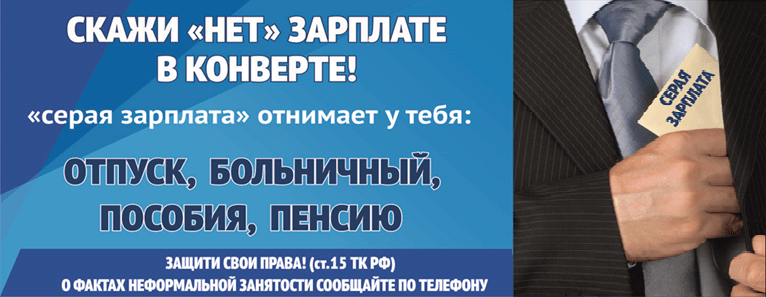 Неформальная занятостьНеформальная занятость – вид трудовых отношений, основанных на устной договоренности, без заключения трудового договора.
Трудовые отношения возникают между работником и работодателем на основании трудового договора, заключаемого в соответствии с Трудовым кодексом РФ (ст. 16 ТК РФ). Кроме обязанности оформить трудовой договор (ч. 2 ст. 67 ТК РФ), работодатель должен выполнить ряд действий: оформить приказ о приеме на работу (ст. 68 ТК РФ); заполнить трудовую книжку работника (ст. 66 ТК РФ),провести предварительный медицинский осмотр в случаях, предусмотренных трудовым законодательством (ст. 69 ТК РФ); провести инструктаж по охране труда (ч. 2 ст. 212 ТК РФ); выполнить иные действия, предусмотренные трудовым законодательством. При неофициальном трудоустройстве гражданина работодатель не выполняет все эти действия. Отсутствие письменного трудового договора увеличивает риски ущемления трудовых прав и гарантий работника, которые работодатель должен ему предоставить в ходе осуществления трудовых отношений. Ссылка на видеоматериал: https://yandex.ru/video/preview/?text=Неформальная%20занятость_Ролик&path=wizard&parent-reqid=1643619682197616-3332280436632752907-vla1-4679-vla-l7-balancer-8080-BAL-7414&wiz_type=vital&filmId=8493019374806364381